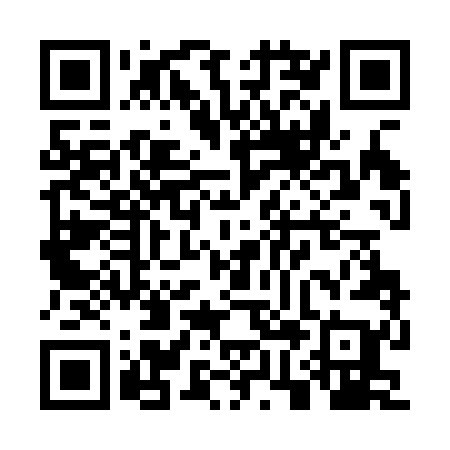 Ramadan times for Jarosty, PolandMon 11 Mar 2024 - Wed 10 Apr 2024High Latitude Method: Angle Based RulePrayer Calculation Method: Muslim World LeagueAsar Calculation Method: HanafiPrayer times provided by https://www.salahtimes.comDateDayFajrSuhurSunriseDhuhrAsrIftarMaghribIsha11Mon4:124:126:0411:513:445:405:407:2512Tue4:104:106:0111:513:465:415:417:2713Wed4:074:075:5911:513:475:435:437:2814Thu4:054:055:5711:503:485:455:457:3015Fri4:024:025:5511:503:505:475:477:3216Sat4:004:005:5211:503:515:485:487:3417Sun3:573:575:5011:493:535:505:507:3618Mon3:553:555:4811:493:545:525:527:3819Tue3:523:525:4511:493:555:535:537:4020Wed3:503:505:4311:493:575:555:557:4221Thu3:473:475:4111:483:585:575:577:4422Fri3:443:445:3911:483:595:585:587:4623Sat3:423:425:3611:484:016:006:007:4824Sun3:393:395:3411:474:026:026:027:5025Mon3:373:375:3211:474:036:036:037:5226Tue3:343:345:2911:474:056:056:057:5427Wed3:313:315:2711:474:066:076:077:5628Thu3:283:285:2511:464:076:086:087:5829Fri3:263:265:2311:464:086:106:108:0030Sat3:233:235:2011:464:106:126:128:0231Sun4:204:206:1812:455:117:137:139:041Mon4:174:176:1612:455:127:157:159:062Tue4:144:146:1412:455:137:177:179:093Wed4:124:126:1112:445:157:187:189:114Thu4:094:096:0912:445:167:207:209:135Fri4:064:066:0712:445:177:227:229:156Sat4:034:036:0512:445:187:237:239:187Sun4:004:006:0212:435:197:257:259:208Mon3:573:576:0012:435:207:277:279:229Tue3:543:545:5812:435:227:287:289:2410Wed3:513:515:5612:425:237:307:309:27